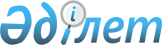 О внесении изменений в решение акима города Кентау от 25 февраля 2020 года № 4 "Об образовании избирательных участков на территории города Кентау"Решение акима города Кентау Туркестанской области от 7 октября 2020 года № 7. Зарегистрировано Департаментом юстиции Туркестанской области 8 октября 2020 года № 5828
      В соответствии с пунктом 1 статьи 23 Конституционного Закона Республики Казахстан от 28 сентября 1995 года "О выборах в Республике Казахстан", аким города Кентау РЕШИЛ:
      1. Внести в решение акима города Кентау от 25 февраля 2020 года № 4 "Об образовании избирательных участков на территории города Кентау" (зарегистрировано в Реестре государственной регистрации нормативных правовых актов № 5451 опубликовано 05 марта 2020 года в Эталонном контрольном банке нормативных правовых актах Республики Казахстан в электронном виде) следующие изменения:
      в приложении указанного решения слова "Избирательный участок № 893" заменить словами "избирательный участок № 899";
      в приложении указанного решения слова "квартала Туркистан" заменить словами "квартала Туркестан", слова "№ 30 разьезд" заменить словами "№ 30 разъезд" и слова "улица Туркистан" заменить словами "улица Туркестан", текст на казахском языке не меняется.
      2. Государственному учреждению "Аппарат акима города Кентау" в установленном законодательством Республики Казахстан порядке обеспечить: 
      1) государственную регистрацию настоящего постановления в Республиканском государственном учреждении "Департамент юстиции Туркестанской области Министерства юстиции Республики Казахстан";
      2) размещение настоящего постановления на интернет-ресурсе акимата города Кентау после его официального опубликования.
      3. Контроль за исполнением настоящего решения возложить на заместителя акима города Кентау Б.Алимбетова.
      4. Настоящее решение вводится в действие по истечении десяти календарных дней после дня его первого официального опубликования.
      "СОГЛАСОВАНО"
      Председатель Кентауской 
      городской избирательной комиссии
      _________________________ Садуов Б.
      "___"___________2020 года
					© 2012. РГП на ПХВ «Институт законодательства и правовой информации Республики Казахстан» Министерства юстиции Республики Казахстан
				
      Аким города

Махажанов Д.
